2022年申请攻读南开大学博士学位研究生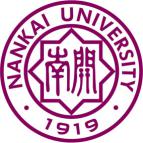 专 家 推 荐 函以下请申请人填写：姓名：                            报考学院（系、所）：                    报考专业：                    以下请推荐人填写：【请注意，推荐人须为与申请人研究领域相同或相近的教授或具有相当职称的专家。】以上签名的申请人正在申请攻读我校博士学位研究生，需要您为他提供推荐信。您的推荐意见对申请者非常重要，请尽量公正详尽。请您就以下方面将推荐意见填写到表格中。非常感谢您提供的宝贵意见。推荐人签名：                      职称：                    职务：                    通讯地址：                                                  邮编：                    电    话：                        电子邮件：                                          1.请您对申请人的思想品德、道德修养、科学作风及治学态度作出评价：2.请您对申请人的外语水平、知识结构、科研能力、学习和工作成果以及其他博士生应具有的素养和科研潜力进行评价。